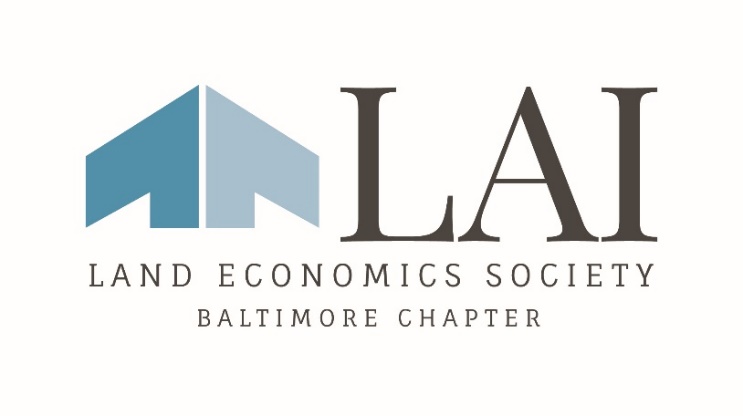 2023 Membership Program Meeting ScheduleMonthly Lunch Program meetings are held at from 12:00 p.m. to 1:30 p.m.January 18February 15March 15April 19May 17June 21July 19 – Summer OutingSeptember 20October 18November 15– Annual Dinner MeetingBoard Meeting ScheduleQuarterly Board Meetings are held from 2:00 p.m. to 3:00 p.m.January 24March 28May 23July 25September 26November 7